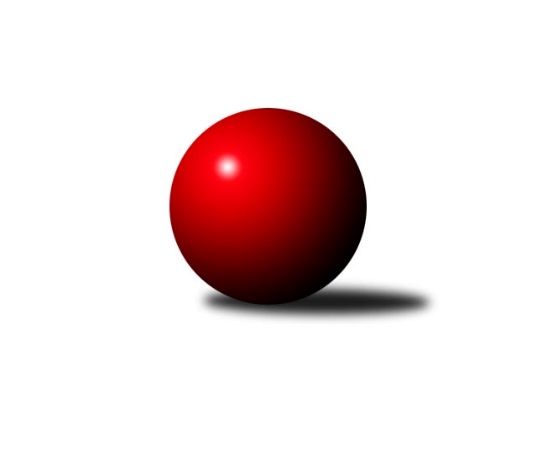 Č.1Ročník 2020/2021	2.5.2024 Meziokresní přebor ČB-ČK B 4 členné  2020/2021Statistika 1. kolaTabulka družstev:		družstvo	záp	výh	rem	proh	skore	sety	průměr	body	plné	dorážka	chyby	1.	Kuželky Borovany E	1	1	0	0	5.0 : 1.0 	(4.0 : 4.0)	1328	2	966	362	69	2.	TJ Nová Ves B	1	1	0	0	4.0 : 2.0 	(4.0 : 4.0)	1515	2	1065	450	49	3.	Kuželky Borovany D	0	0	0	0	0.0 : 0.0 	(0.0 : 0.0)	0	0	0	0	0	4.	TJ Spartak Trhové Sviny D	1	0	0	1	2.0 : 4.0 	(4.0 : 4.0)	1398	0	1022	376	57	5.	TJ Loko Č. Budějovice C	1	0	0	1	1.0 : 5.0 	(4.0 : 4.0)	1288	0	917	371	71Tabulka doma:		družstvo	záp	výh	rem	proh	skore	sety	průměr	body	maximum	minimum	1.	TJ Nová Ves B	1	1	0	0	4.0 : 2.0 	(4.0 : 4.0)	1515	2	1515	1515	2.	TJ Spartak Trhové Sviny D	0	0	0	0	0.0 : 0.0 	(0.0 : 0.0)	0	0	0	0	3.	Kuželky Borovany D	0	0	0	0	0.0 : 0.0 	(0.0 : 0.0)	0	0	0	0	4.	Kuželky Borovany E	0	0	0	0	0.0 : 0.0 	(0.0 : 0.0)	0	0	0	0	5.	TJ Loko Č. Budějovice C	1	0	0	1	1.0 : 5.0 	(4.0 : 4.0)	1288	0	1288	1288Tabulka venku:		družstvo	záp	výh	rem	proh	skore	sety	průměr	body	maximum	minimum	1.	Kuželky Borovany E	1	1	0	0	5.0 : 1.0 	(4.0 : 4.0)	1328	2	1328	1328	2.	TJ Loko Č. Budějovice C	0	0	0	0	0.0 : 0.0 	(0.0 : 0.0)	0	0	0	0	3.	TJ Nová Ves B	0	0	0	0	0.0 : 0.0 	(0.0 : 0.0)	0	0	0	0	4.	Kuželky Borovany D	0	0	0	0	0.0 : 0.0 	(0.0 : 0.0)	0	0	0	0	5.	TJ Spartak Trhové Sviny D	1	0	0	1	2.0 : 4.0 	(4.0 : 4.0)	1398	0	1398	1398Tabulka podzimní části:		družstvo	záp	výh	rem	proh	skore	sety	průměr	body	doma	venku	1.	Kuželky Borovany E	1	1	0	0	5.0 : 1.0 	(4.0 : 4.0)	1328	2 	0 	0 	0 	1 	0 	0	2.	TJ Nová Ves B	1	1	0	0	4.0 : 2.0 	(4.0 : 4.0)	1515	2 	1 	0 	0 	0 	0 	0	3.	Kuželky Borovany D	0	0	0	0	0.0 : 0.0 	(0.0 : 0.0)	0	0 	0 	0 	0 	0 	0 	0	4.	TJ Spartak Trhové Sviny D	1	0	0	1	2.0 : 4.0 	(4.0 : 4.0)	1398	0 	0 	0 	0 	0 	0 	1	5.	TJ Loko Č. Budějovice C	1	0	0	1	1.0 : 5.0 	(4.0 : 4.0)	1288	0 	0 	0 	1 	0 	0 	0Tabulka jarní části:		družstvo	záp	výh	rem	proh	skore	sety	průměr	body	doma	venku	1.	Kuželky Borovany E	0	0	0	0	0.0 : 0.0 	(0.0 : 0.0)	0	0 	0 	0 	0 	0 	0 	0 	2.	TJ Spartak Trhové Sviny D	0	0	0	0	0.0 : 0.0 	(0.0 : 0.0)	0	0 	0 	0 	0 	0 	0 	0 	3.	TJ Nová Ves B	0	0	0	0	0.0 : 0.0 	(0.0 : 0.0)	0	0 	0 	0 	0 	0 	0 	0 	4.	Kuželky Borovany D	0	0	0	0	0.0 : 0.0 	(0.0 : 0.0)	0	0 	0 	0 	0 	0 	0 	0 	5.	TJ Loko Č. Budějovice C	0	0	0	0	0.0 : 0.0 	(0.0 : 0.0)	0	0 	0 	0 	0 	0 	0 	0 Zisk bodů pro družstvo:		jméno hráče	družstvo	body	zápasy	v %	dílčí body	sety	v %	1.	Lukáš Bárta 	TJ Spartak Trhové Sviny D 	1	/	1	(100%)	2	/	2	(100%)	2.	Nikola Kroupová 	TJ Spartak Trhové Sviny D 	1	/	1	(100%)	2	/	2	(100%)	3.	Václav Klojda st.	TJ Loko Č. Budějovice C 	1	/	1	(100%)	2	/	2	(100%)	4.	Milan Bednář 	TJ Nová Ves B 	1	/	1	(100%)	2	/	2	(100%)	5.	Milan Churavý 	TJ Nová Ves B 	1	/	1	(100%)	2	/	2	(100%)	6.	Karel Beleš 	Kuželky Borovany E 	1	/	1	(100%)	2	/	2	(100%)	7.	Josef Malík 	Kuželky Borovany E 	1	/	1	(100%)	1	/	2	(50%)	8.	Jaroslava Frdlíková 	Kuželky Borovany E 	1	/	1	(100%)	1	/	2	(50%)	9.	Radim Růžička 	TJ Loko Č. Budějovice C 	0	/	1	(0%)	1	/	2	(50%)	10.	Jiří Mráz 	TJ Loko Č. Budějovice C 	0	/	1	(0%)	1	/	2	(50%)	11.	Nela Koptová 	TJ Spartak Trhové Sviny D 	0	/	1	(0%)	0	/	2	(0%)	12.	Martin Klíma 	TJ Spartak Trhové Sviny D 	0	/	1	(0%)	0	/	2	(0%)	13.	Iva Soukupová 	Kuželky Borovany E 	0	/	1	(0%)	0	/	2	(0%)	14.	Jan Ondřich 	TJ Loko Č. Budějovice C 	0	/	1	(0%)	0	/	2	(0%)	15.	František Vašíček 	TJ Nová Ves B 	0	/	1	(0%)	0	/	2	(0%)	16.	Květa Jarathová 	TJ Nová Ves B 	0	/	1	(0%)	0	/	2	(0%)Průměry na kuželnách:		kuželna	průměr	plné	dorážka	chyby	výkon na hráče	1.	Nová Ves u Č.B., 1-2	1456	1043	413	53.0	(364.1)	2.	TJ Lokomotiva České Budějovice, 1-4	1308	941	366	70.0	(327.0)	3.	Borovany, 1-2	0	0	0	0.0	(0.0)Nejlepší výkony na kuželnách:Nová Ves u Č.B., 1-2TJ Nová Ves B	1515	1. kolo	Milan Bednář 	TJ Nová Ves B	423	1. koloTJ Spartak Trhové Sviny D	1398	1. kolo	Milan Churavý 	TJ Nová Ves B	422	1. kolo		. kolo	Nikola Kroupová 	TJ Spartak Trhové Sviny D	400	1. kolo		. kolo	Lukáš Bárta 	TJ Spartak Trhové Sviny D	379	1. kolo		. kolo	Květa Jarathová 	TJ Nová Ves B	340	1. kolo		. kolo	František Vašíček 	TJ Nová Ves B	330	1. kolo		. kolo	Martin Klíma 	TJ Spartak Trhové Sviny D	325	1. kolo		. kolo	Nela Koptová 	TJ Spartak Trhové Sviny D	294	1. koloTJ Lokomotiva České Budějovice, 1-4Kuželky Borovany E	1328	1. kolo	Karel Beleš 	Kuželky Borovany E	395	1. koloTJ Loko Č. Budějovice C	1288	1. kolo	Jaroslava Frdlíková 	Kuželky Borovany E	364	1. kolo		. kolo	Radim Růžička 	TJ Loko Č. Budějovice C	362	1. kolo		. kolo	Josef Malík 	Kuželky Borovany E	328	1. kolo		. kolo	Václav Klojda st.	TJ Loko Č. Budějovice C	316	1. kolo		. kolo	Jan Ondřich 	TJ Loko Č. Budějovice C	306	1. kolo		. kolo	Jiří Mráz 	TJ Loko Č. Budějovice C	304	1. kolo		. kolo	Iva Soukupová 	Kuželky Borovany E	241	1. koloBorovany, 1-2Četnost výsledků:	4.0 : 2.0	1x	1.0 : 5.0	1x